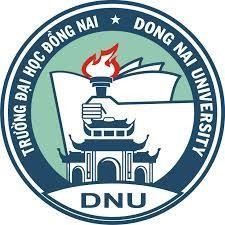 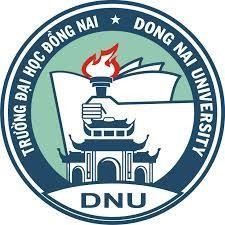 TRƯỜNG ĐẠI HỌC ĐỒNG NAIBÀI TIỂU LUẬN MÔN HỌCKIỂM TRA – ĐÁNH GIÁ KẾT QUẢ GIÁO DỤC Ở TRƯỜNG TIỂU HỌCTháng 12-2022BÀI TIỂU LUẬN MÔN HỌCKIỂM TRA – ĐÁNH GIÁ KẾT QUẢ GIÁO DỤC Ở TRƯỜNG TIỂU HỌCHọ và tên:	Mai Ý Nhi     Lớp:      Giáo dục Tiểu học F K10Tháng 12-2022MỤC LỤCPHẦN A- Tóm tắt kiến thức thu hoạch sau khi kết thúc học phầnGợi ý:Sơ đồ tư duy:Nguyên tắc & hình thức KT-ĐG;Tiêu chí đánh giá tại trường Tiểu học;PP&KT đánh giá kết quả giáo dục;Quy trình kiểm tra – đánh giá;……PHẦN B- Đề kiểm tra môn ToánMa trận đề kiểm traĐề kiểm traHướng dẫn giải đềPHẦN C- Đề kiểm tra môn Tiếng ViệtMa trận đề kiểm traĐề kiểm traHướng dẫn giải đềPHẦN A- Tóm tắt kiến thức thu hoạch sau khi kết thúc học phần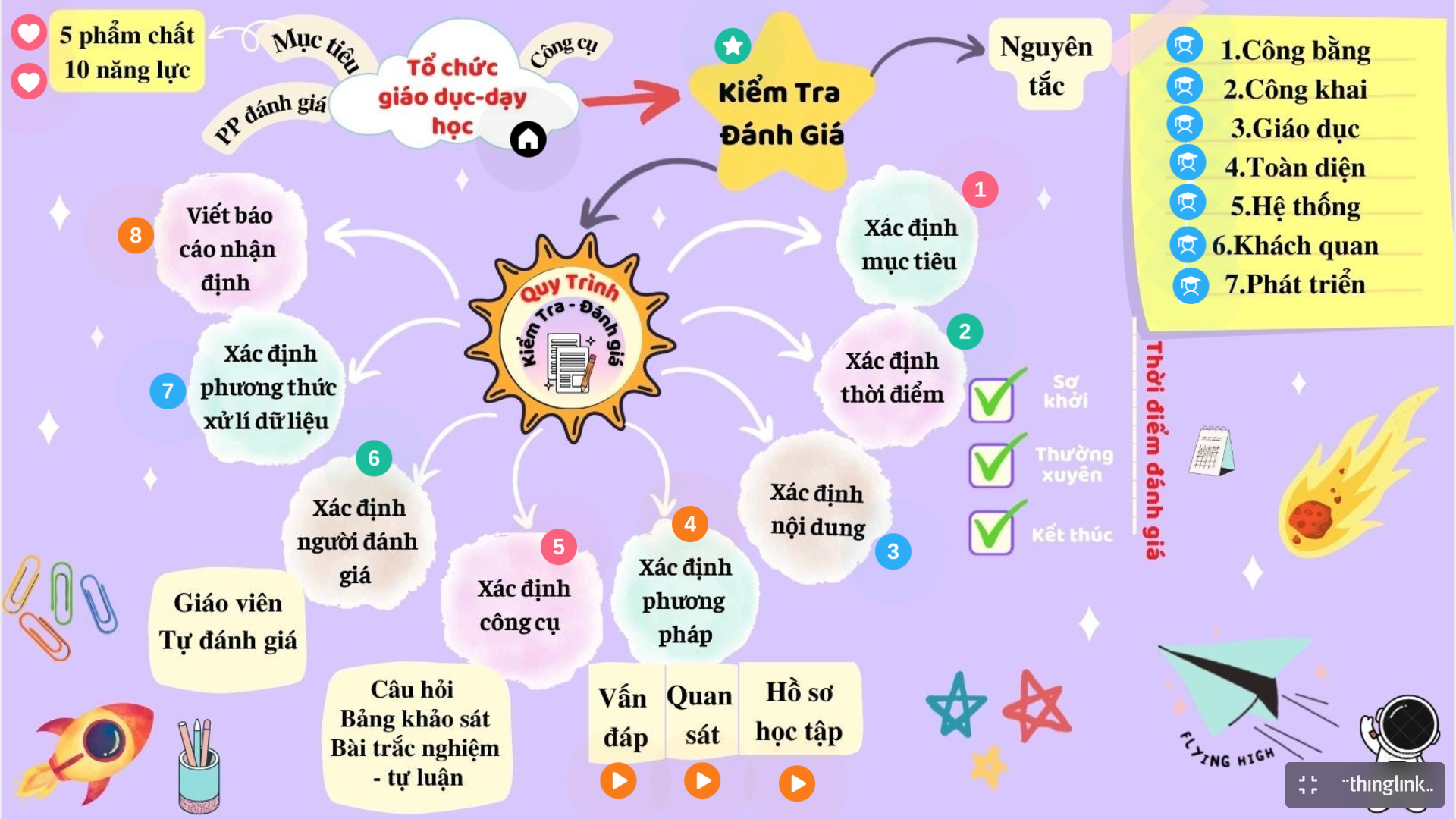 Khái niệm: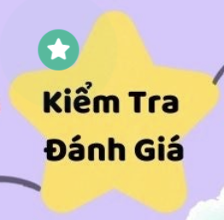 Kiểm tra: xem xét tình hình học tập để đánh giáĐánh giá: quá trình hình thành phán đoán, nhận định về kết quả sau khi phân tích những thông tin đã thu thậpKiểm tra & đánh giá: là một quá trình đánh giá được tiến hành có hệ thống, để xác định mức độ đạt được về trình độ phát triển tư duy và trình độ được giáo dục của người học trong quá trình dạy học
Nguyên tắc:Quy trình kiểm tra – đánh giá: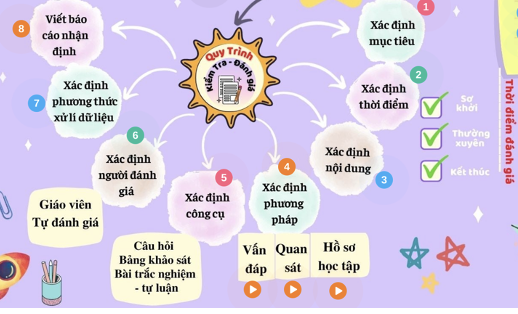 Bước 1: Xác định mục tiêu:Cần phân tích được mục đích đánh giá, mục tiêu học tập sẽ đánh giá. Đó là các mục tiêu về phẩm chất; năng lực chung năng lực đặc thùBước 2: Xác định thời điểm:Sơ khởi -> Thường xuyên -> Kết thúc(Trước -> Trong -> Sau)Bước 3: Xác định nội dung:Kiến thức, Kỹ năng, Năng lực, Hành viBước 4: Xác định phương pháp: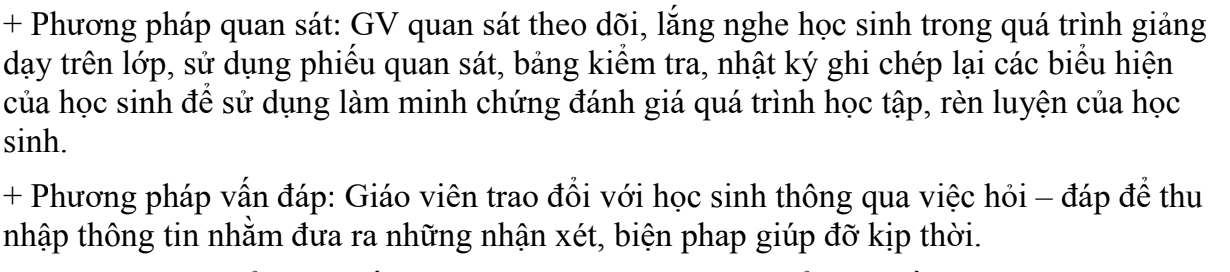 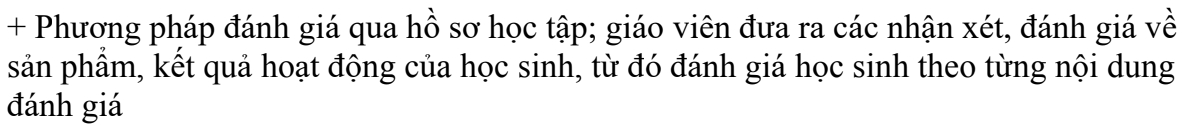 Bước 5: Xác định công cụ:Bảng khảo sátBài trắc nghiệm - tự luậnBước 6: Xác định người đánh giáGiáo viên tự đánh giáBước 7: Xác định phương thức xử lí dữ liệu:GV chấm các bài kiểm tra, bài thi theo ma trận đã soạn sẵnBước 8: Viết báo cáo nhận địnhNhận định sau một quá trịnh thực hiện KTDG để nhìn ra được các em đã nắm vững được những nội dung nào và những vấn đề các em còn yếu, còn thiếu và cần bổ sung. Từ đó sẽ phân loại được HS theo năng lực giỏi, khá và trung bình.PHẦN B: Đề kiểm tra môn ToánMA TRẬN KIỂM TRAMA TRẬN ĐỀ THI MÔN TOÁN CUỐI HỌC KÌ II LỚP 4Bước 1: Liệt kê các nội dung, chủ đề, mạch kiến thức cần kiểm traBước 2: Viết các chuẩn kiến thức, kĩ năng cần đánh giá đối với mỗi mức độ nhận thứcBước 3: Xác đinh các tỉ lệ % số điểm, số câu cho mỗi nội dung, chủ đề, mạch kiến thức tương ứng với tỉ lệ %Bước 4: Tính tổng số điểm và tổng số câu hỏi cho mỗi cột và kiểm tra tỉ lệ % tổng số điểm phân phối cho mỗi cộtĐỀ KIỂM TRAĐỀ KIỂM TRA CUỐI HỌC KÌ II MÔN: TOÁN LỚP 4 - NGÀY KIỂM TRA: ………THỜI GIAN: … PHÚT ( Không kể thời gian phát đề)ĐỀ BÀI :PHẦN I. Trắc nghiệm (5 điểm) 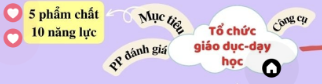 Tổ chức giáo dục - dạy học gồm: - Mục tiêu kiểm tra đánh giá : là điều chỉnh hoạt động giáo dục dạy học của giáo viên và học sinh để xem học sinh có đạt được một số mục tiêu mà mình đã đặt ra trong quá trình kiểm tra đánh giá hay chưa. Mục tiêu giáo dục gồm: +5 phẩm chất: yêu nước, chăm chỉ, trung thực, nhân ái và trách nhiệm + 10 năng lực: tự chủ tự học, giao tiếp hợp tác, giải quyết vấn đề sáng tạo, ngôn ngữ, tính toán, tin học, thể chất, thẩm mĩ, công nghệ, tự nhiên và xã hội - Công cụ gồm có: + Bài kiểm tra (tự luận, trắc nghiệm) + Phiếu đánh giá + Thang điểm - Phương pháp đánh giá: + Nhận biết + Hiểu + Vận dụng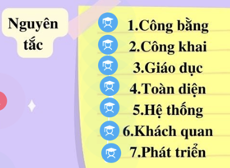 7 nguyên tắc gồm:Công bằng, công khai, giáo dục, toàn diện, hệ thống, khách quan, phát triểnCông bằng- Hình thức đánh giá quen thuộc với HS tham gia đánh giá.- Lượng kiến thức kĩ năng cần kiểm tra phù hợp với năng lực và trình độ của HS- GV tiến hành đánh giá phải tuân thủ đúng quy trình, đảm bảo không thiên vị bất kì HS nàoCông khaiKết quả kiểm tra-đánh giá phải được công bố và phải được ghi vào hồ sơ,sổ sáchGiáo dụcĐánh giá trong giáo dục là một quá trình thu thập, tổng hợp, và diễn giải thông tin về đối tượng cần đánh giá, qua đó hiểu biết và đưa ra được các quyết định cần thiết về đối tượng.Toàn diện- Toàn diện là phải đánh giá về kiến thức, kĩ năng, năng lực, đạo đức. - Thường thì đánh giá sẽ kết hợp giữa GV, PH và HS.Hệ thống- Đánh giá trước - trong - sau khi học xong một phần, một chương môn học- Kết hợp kiểm tra đánh giá thường xuyên, kiểm tra đánh giá định kì, tổng kết cuối năm, cuối khóa học- Số lần kiểm tra phải đủ mức để có thể đánh giá được chính xácKhách quan- Tạo điều kiện để mỗi HS bộc lộ thật chất khả năng và trình độ của mình-  Ngăn ngừa được tình trạng thiếu trung thực khi làm bài kiểm tra- Tránh đánh giá chung về sự tiến bộ của toàn lớp hay một nhóm- Tránh những nhận định chủ quan, áp đặt thiếu căn cứ- Việc đánh giá phải sát với hoàn cảnh và điều kiện dạy họcPhát triển- Coi trọng việc động viên, khuyến khích sự cố gắng trong học tập, rèn luyện của HS- Giúp HS phát huy nhiều nhất khả năng, năng lực- Đảm bảo kịp thời, công bằng, khách quan- Không so sánh HS này với HS khác, không tạo áp lực cho HS, GV và cha mẹ HS.Công bằng- Hình thức đánh giá quen thuộc với HS tham gia đánh giá.- Lượng kiến thức kĩ năng cần kiểm tra phù hợp với năng lực và trình độ của HS- GV tiến hành đánh giá phải tuân thủ đúng quy trình, đảm bảo không thiên vị bất kì HS nàoCông khaiKết quả kiểm tra-đánh giá phải được công bố và phải được ghi vào hồ sơ,sổ sáchGiáo dụcĐánh giá trong giáo dục là một quá trình thu thập, tổng hợp, và diễn giải thông tin về đối tượng cần đánh giá, qua đó hiểu biết và đưa ra được các quyết định cần thiết về đối tượng.Toàn diện- Toàn diện là phải đánh giá về kiến thức, kĩ năng, năng lực, đạo đức. - Thường thì đánh giá sẽ kết hợp giữa GV, PH và HS.Hệ thống- Đánh giá trước - trong - sau khi học xong một phần, một chương môn học- Kết hợp kiểm tra đánh giá thường xuyên, kiểm tra đánh giá định kì, tổng kết cuối năm, cuối khóa học- Số lần kiểm tra phải đủ mức để có thể đánh giá được chính xácKhách quan- Tạo điều kiện để mỗi HS bộc lộ thật chất khả năng và trình độ của mình-  Ngăn ngừa được tình trạng thiếu trung thực khi làm bài kiểm tra- Tránh đánh giá chung về sự tiến bộ của toàn lớp hay một nhóm- Tránh những nhận định chủ quan, áp đặt thiếu căn cứ- Việc đánh giá phải sát với hoàn cảnh và điều kiện dạy họcPhát triển- Coi trọng việc động viên, khuyến khích sự cố gắng trong học tập, rèn luyện của HS- Giúp HS phát huy nhiều nhất khả năng, năng lực- Đảm bảo kịp thời, công bằng, khách quan- Không so sánh HS này với HS khác, không tạo áp lực cho HS, GV và cha mẹ HS.Tên các nội dung, chủ đề mạch kiến thứcMức độ nhận thứcMức độ nhận thứcMức độ nhận thứcMức độ nhận thứcMức độ nhận thứcMức độ nhận thứcMức độ nhận thứcMức độ nhận thứcTổng cộngTên các nội dung, chủ đề mạch kiến thứcMức 1(nhận biết)Mức 1(nhận biết)Mức 2(thông hiểu)Mức 2(thông hiểu)Mức 3(vận dụng)Mức 3(vận dụng)Mức 4  (vận dụng nâng cao)Mức 4  (vận dụng nâng cao)Tổng cộngTên các nội dung, chủ đề mạch kiến thứcTNTLTNTLTNTLTNTLTổng cộngSố học và thống kêĐại lượng và đo đại lượngYếu tố hình họcTổng số câuTổng số điểmTỉ lệ %Têncác nội dung, chủ đề mạch kiến thứcMức độ nhận thứcMức độ nhận thứcMức độ nhận thứcMức độ nhận thứcTổng cộngTêncác nội dung, chủ đề mạch kiến thứcMức 1(nhận biết)Mức 2(thông hiểu)Mức 3(vận dụng)Mức 4 (vận dụng nâng cao)Số học và thống kê- Đọc, viết được số thập phân.- Nhận biết được số thập phân gồm phần nguyên, phần thập phân và hàng của số thập phân.- Nhận biết được cách so sánh hai số thập phân.- Nắm được giá trị của các chữ số trong số thập phân.- Thực hiện được phép cộng, trừ, nhân, chia hai số thập phân.- Vận dụng được tính chất của các phép tính với số thập phân và quan hệ giữa các phép tính đó trong tính toán.- Thực hiện được việc sắp xếp các số thập phân theo thứ tự từ bé đến lớn hoặc ngược lại.- Tìm kết quả cho các bài toán vận dụng tính chất giao hoán, kết hợp, … để tính nhanh, tìm X  Đại lượng và đo đại lượng- Nhận biết được đơn vị đo khối lượng: kg (ki-lô-gam), đọc và viết được số đo khối lượng.- Nhận biết được một số đơn vị đo thể tích thông dụng: cm3 (xăng-ti-mét khối), dm3 (đề-xi-mét khối), m3 (mét khối).- Đổi đơn vị đo khối lượng, thể tích ở dạng đơn giản- So sánh các số đo khối lượng, thể tích dạng phức tạp.- Tìm kết quả cho các bài toán liên quan đến số đo khối lượng, thể tích, diện tích các hình đã học.Yếu tố hình học- Diện tích hình tam giác, hình thang; Chu vi, diện tích hình tròn;
Diện tích xung quanh, diện tích toàn phần, thể tích hình hộp chữ nhật, hình lập phương.- Vận dụng tính diện tích các hình đã học.- Vận dụng giải các bài toán liên quan đến tính diện tích hình học.- Tìm kết quả liên quan đến các bài toán hình họcTên các nội dung, chủ đề mạch kiến thứcSố câu, số điểmMức 1(nhận biết)Mức 2(thông hiểu)Mức 3(vận dụng)Mức 4 (vận dụng nâng cao)TổngSố học Số câu22217Số học Số điểm22318( 80% )Đại lượng và đo đại lượngSố câu11Đại lượng và đo đại lượngSố điểm11( 10% )Yếu tố hình họcSố câu11Yếu tố hình họcSố điểm11( 10% )Tổng số câuTổng số điểmTỉ lệ %Số câu: 3Số điểm: 2 - 130%Số câu: 3Số điểm: 2 - 130%Số câu: 2Số điểm: 330%Số câu: 1Số điểm: 110%Số câu: 9Số điểm: 10Tỉ lệ %: 100%Tên các nội dung, chủ đề mạch kiến thứcSố câu, số điểmMức 1(nhận biết)Mức 1(nhận biết)Mức 2(thông hiểu)Mức 2(thông hiểu)Mức 3(vận dụng)Mức 3(vận dụng)Mức 4 (vận dụng nâng cao)Mức 4 (vận dụng nâng cao)TổngTổngTên các nội dung, chủ đề mạch kiến thứcSố câu, số điểmTNTLTNTLTNTLTNTLTNTL1.Số học Số câu21121431.Số học Câu số1,2468,951.Số học Số điểm21131442.Đại lượng và đo đại lượngSố câu1102.Đại lượng và đo đại lượngCâu số32.Đại lượng và đo đại lượngSố điểm1103.Yếu tố hình họcSố câu1013.Yếu tố hình họcCâu số73.Yếu tố hình họcSố điểm101Tổng số câu3012021054Tổng số điểm333333111010